МАТЕМАТИКАДля младших классов(3класс)Кнопочкин П. В. Новикова В. А.*- Рекомендуется для домашнего задания.+- Задание, усложнённое или с логической нагрузкой.ПОВТОРЕНИЕ МАТЕРИАЛА ЗА ПРЕДЫДУЩИЙ КЛАСС1ур.1. Для строительства дома взяли 15кг шпаклёвки и 14кг цемента. Сколько всего кг строительного материала взяли?2. 67+41        43-1222+10	      7+760-20	      21-153. В первом аквариуме было 40л, а во втором на 5л больше.Сколько литров во втором аквариуме?4. После изготовки мебели осталось 10кг опилок. Часть опилок вынесли на огород. Сколько опилок осталось?5. Начерти отрезок длиной 5см.6. 28-12                    67-56                   45-67-45                   12+12                   25-(12-10)*7. В киоске за 1 день продают 10 бутылок лимонада. Сколько дней потребовалось для продажи 30 бутылок лимонада?*8. 67-11               20-4522+8	            67-1177+1014+159. 10кг яблок было куплено на базаре, а 5кг яблок было куплено в магазине. Сколько всего яблок было куплено?2ур.10. Измерь длину отрезка, и  начерти его в тетради.\ __________________________\11. Гусь весит 5кг, олень на 13кг больше, а кролик на 14кг меньше чем олень. Сколько весит кролик?12. Взрослый телефон стоит 65грн, а детский на 38грн меньше. Сколько стоит детский телефон?13. В порту стояло 15 кораблей. 7 кораблей отчалило.После, причалило 3 корабля. Сколько кораблей стало?14. 78-11                  45-12	            56+1021-4                   34+19                 6+644-7                    67-12                 12+21*15. Мама с сыном пошли на базар. Там они купили 4кг лука, 6кг картошки и 9кг муки. Сколько всего килограммов продуктов купили на базаре мама с сыном?*16. Начерти отрезок длиной 9см.*17. 34-19                         56-(34+12)17-15                         34+(23-16)45-(22+5)                  18+(11-5)77-45                          31+453ур.18. 25+17                 41+34               34-3019. К столу подали 11апельсинов, 6 бананов, а яблок, на 4 меньше чем апельсинов. Сколько яблок подали к столу?20. На одной улице было 6 домов, а на другой улице на 4 дома больше, а третей на 2 дома меньше, чем на второй. Сколько домов на третьей улице?21. Назови пропущенные числа.*22. В аквариуме 20 рыб оранжевого цвета, жёлтых на 5 больше, чем оранжевых, а золотых на 3 меньше, чем жёлтых. Сколько золотых рыб в аквариуме?23. 55-40                45-10                 67-(12+34)                         45+(12-8) +533-20                20+2010+10               12+1219-15               44-2824. К празднику «Новый год», каждый подготовил по 2 тоста. Всего людей на празднике было 6. Сколько всего тостов прозвучало на Новый год?*25. Собака весит 15кг, кролик на 10кг меньше собаки, а лисица на 12кг больше чем кролик. Какова масса лисицы?Условия:*26. Придумай и запиши свою задачу, которая будет решаться, в 2 действия.4ур.27. Было 3 пучочка по 5 морковок в каждом. Зайчик съел из каждого пучочка по 1моркови. Сколько всего моркови осталось?28. 34-12                            41-10                 51-156+11                           20+12                (23-11)х2ТАБЛИЦА УМНОЖЕНИЯ И ДЕЛЕНИЯ НА 3.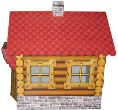 29. В 3-х банках было по 4л сметаны. Сколько всего литров сметаны было в банках?Помни! Если ты встретил такой пример: 24-30:3. Делай сначала действие деление или умножение!30. 24 банана разложили на 3 части. Сколько бананов было в каждой части?*31. Посчитай и запиши чему будет равна сумма всех цифр часов.*32. На 1 подоконнике было 4 цветка, на втором 6, а в коробке в 3 раза больше, чем на первом и втором подоконнике. Сколько цветов было в коробке?*33. 67-11                           3х324:3                             40-10х341-3х8                         21:3*34. Начерти отрезок длиной 1дм 4см.35. Поставь нужные знаки.41+20 * 11-1                        20 +20 * 4056 * 50+6                              3х5*  836. За день с одного дома натекает  27литров воды. Сколько литров воды натекает за 2 дня?37. Повтори таблицу умножения на 3 в разброс.5ур.*38.Поиграй в таблицу умножения на 3 дома: возьми в игру маму папу или бабушку и задавай им вопросы по таблице умножения, а потом они тебе. И кто быстрее ответит на вопрос, тот получит 12 баллов.39. Саша и Толя поровну съели 8 жвачек. Сколько жвачек съел каждый?+40. Для выкройки 9 рубашек  израсходовали 27м ткани, по 3м на каждую. Сколько метров ткани будет израсходовано на 13 рубашек?41. Реши уравнения с проверкой.Х:2 = 16               11+Х=442. 67-12            10+1027:3              (21-6):33х8+11          2х643. Было 3 яблока. Каждое яблоко разделили на 2 части. Сколько частей получилось? (Решай эту задачу сложением.)44. Измерь длину каждого отрезка. Какой отрезок длиннее? Какой отрезок короче? На сколько?_________________________________________________________________________________________*45. Проверь линейкой отрезок. Правильно ли его измерили._____________________________________15см*46. Придумай и реши своё уравнение с таблицей умножения на 3.*47. В один день Коля делает 3 дела. Сколько дел Коля сделает за 9 дней?6ур.ТАБЛИЦА УМНОЖЕНИЯ И ДЕЛЕНИЯ НА 448. До прихода покупателя в магазине было 28 ручек, после прихода покупателя в магазине осталось в 4 раза меньше, чем было. Сколько ручек осталось после прихода покупателя?49. 0:3                             (45-21):44х8+10                            6-(4х9)Помни! Есть задачи на преведение к единицам.Образец:У хозяйки было 40кг сена, 4 дня она давала корове по 8кг сена каждый день. Сколько сена осталось? Сначала узнаем, сколько хозяйка давала сена корове за 1 день действием 4х8=32, а затем узнаем, сколько сена у неё осталось.*50. На заводе было 36т сахара. Ежедневно завод упаковывал по 4т сахара. Сколько сахара осталось после 4-х дней?51. Повар приготовил за день 16кг котлет. Ребята за 1 день кушают по 2кг котлет. Через сколько дней повару придётся готовить опять?52.                      КалендарьЭто ты должен знать.Ответь на вопросы:Сколько дней в Феврале?Сколько дней в Декабре?Сколько дней в Июне?Сколько дней в Сентябре?Сколько дней в Ноябре?Сколько дней в Январе?Сколько дней в Апреле?Сколько дней в Августе?Когда начинается следующий день?Какого числа наступает новый год?Во сколько времени наступает новый год?(при затруднении обратись за помощью на стр. 79)*52. Какое сегодня число, если до нового года осталось 14 дней?*53. 34-Х=21                  16:Х=42хХ=10                    5хХ=257ур.54. Цена одной пары брюк 36грн. Какую стоимость уплатят за четыре пары? (реши задачу сложением).55. Х-39=33                   4хХ=20                    Хх8=3256. Придумай свои примеры с умножением и делением на 4.*57. У мальчика было несколько монет. Он пошёл в кино. Стражнику за вход нужно было отдать 50 монет, мальчик их отдал, и у него осталось 10 монет. Сколько монет было у мальчика?*58. Бензиновый завод изготавливает за 1 час 4л бензина. Сколько литров бензина изготовит завод на 8 часов?*59. 4х5          30-2:4               67-29+44х8          3х6+24              4х3-1260. Снег выпал в 11 часов утра, он лежал на земле толщиной 3см. Через 3 часа снега стало в 4 раза больше. Сколько по толщине снега стало на земле? Сколько времени тогда стало?+61. Курица, стоящая на весах на одной ноге, весит 3кг. Сколько будет весить курица, если станет на обе ноги?62. Реши примеры только с делением на 4  на 3, и выделенный.89-20        77-23            5х3-113х5            20:4              3х3+4527:3           40:4              8:4+1016:4           100-99          24:363. Начерти отрезок в 4см короче, чем он есть._____________________________________________64. У мужчины в кошельке было 32грн. Он купил новогоднюю ёлку за несколько гривен, после чего, у него осталось в 4 раза меньше чем было в кошельке. Сколько гривен стоила ёлка?65. 1 головка чеснока стоит 3грн. Сколько гривен уплатят за 5  головок чеснока?8ур.ТАБЛИЦА УМНОЖЕНИЯ ДЕЛЕНИЯ НА 5+66. Сегодня 20 декабря, 18 часов, двадцать девять минут и сорок секунд. Посчитай, сколько времени осталось до нового года.67. Составь задачу по выражению:7х3+17=3868. В магазине было 40 булок обычного хлеба, а нарезного в 4 раза меньше, чем булок. Сколько было в магазине нарезного хлеба?*69. В офисе было 15 компьютеров. Через неделю завезли ещё  15 компьютеров, а после отвезли половину в другой офис. Сколько компьютеров стало в каждом из офисов?70. 5х8                 81-18                 90-90+206-3х7              40:5+17             3х471. Хавронье на 5 дней требуется 25кг корма. Сколько килограммов корма требуется Хавронье на 8 дней?72. Назови числами.7дес. 8ед.0дес. 6ед.8дес. 0ед.4дес. 5ед.5дес. 5ед.73. Х-18=16                        Х-63=284хХ=20                         30:Х=674. У генерала начиналась работа ровно в 7 часов утра. Работал он всего в день 14 часов. Во сколько времени возвращался домой генерал?*75. Реши эту задачу, затем измени её по-своему.На новый год дочка не спала до 1 часа после наступления нового года. Мама легла через час после дочки. Во сколько времени легла спать дочка? Во сколько времени легла спать мама?*76. Начерти отрезок в 5 раз короче 40.9ур.77. Из 40м ткани сшили 5 занавесок. Сколько метров ткани понадобилось для одной занавески?78. Реши уравнение, а затем, придумай обратное. (То есть на умножение).15:Х=379. Площадь квартиры 50 квадратных метров. Сколько квадратных метров занимает одна комната, если известно, что комнат 5?80. На складе было 35 шкафов.  Одну пятую часть забрали, и привезли одну третью часть, оттого что осталось. Сколько шкафов стало на складе?81. Всего человек в классе 30. К новогоднему утреннику 15 разучивали разные роли, а остальные песню. Сколько человек разучивали песню?82. Вставь пропущенные числа, чтобы получились уравнения._х 6=48             6х7=10+_=25            48:_=683. Как по-другому можно сказать: 13часов  20минут, 16часов 8минут, 9часов 00минут.Задачи на сравнения84. Кто сделал больше упражнений по русскому языку? Во сколько раз? Если известно, что 1-я девочка сделала 15, а вторая, 10.85. В школе начали дежурить по классу с 21 Сентября. Дежурили по 3 человека в день. Сколько дежурных продежурило, если сейчас 29 Сентября?*86. Составь по прошлой задачи (85) подобную. Запиши её, и расскажи свои действия.*87. Придумай к первому столбику уравнений обратные. Остальные реши.Х+10=50                  50:Х=10              89+Х=1006хХ=42                    5хХ=35               78-Х=2224:Х=8                     9-Х=8                  25:Х=510ур.88. Реши задачу составив  выражение.За 1 день Папа ремонтирует 5 приборов. Сколько приборов папа отремонтирует за 7 дней, если на 5-й день ему дали ремонтировать на 2 прибора меньше?*89. Х-18=16             Х:5=9               Хх5=1590. Начерти под линейку отрезок длиной 8см, затем измерь, сколько это будет в миллиметрах.91. В классе 30 учеников. Каждый должен сдать по 5 тетрадей. На сегодняшний день сдали только 40 тетрадей. Сколько учеников не сдало тетрадей сегодня?*92.  Составь уравнения по этим задачам.1) Уменьшаемое 15, вычитаемое неизвестное, разность 7. Найди вычитаемое.2) Первый делитель неизвестный, второй делитель 4,  частное 3. Найди неизвестный второй делитель.3) Первый множитель 5, второй множитель неизвестен, произведение 20. Найди неизвестный множитель.4) Первый множитель 5, второй множитель 9, найди произведение.93. 50кг муки разделили на 10 частей. Сколько частей получилось?94. Младший редактор газеты работает в день 10 часов, а старший 14.  На сколько часов меньше работает младший редактор, чем старший? На сколько больше часов больше работает старший редактор, чем младший?95. Хх5=25               78+Х=100             Х:3=796. Запиши цифрами.Половина второго ночи, два часа дня, четыре часа утра, восемь часов вечера, половина седьмого утра, одиннадцать часов утра, час дня, три часа дня.97. Посчитай, во сколько раз меньше на второй строчке  палочек, чем на первой./ / / / / / / / / / / / / / / / / / / // / / / /+98. В библиотеке на двух полках было 19 книг. Купили новые книги и на каждую полку поставили еще столько книг, сколько было на ней. Сколько теперь книг стоит на двух полках?99.  90+9015:3+14-10           20-40:547-21                    4х5100. На новый год дед мороз зашёл в первый дом, часы показывали 00.30.Когда он зашёл во второй дом, часы показывали 1.00. Сколько времени провёл дед мороз в первом доме?11ур.101. Придумай уравнения с делением на 5.102. В лавке канцтоваров продавалось 5 фломастеров, а в магазине, в 6 раз больше. Сколько фломастеров в магазине? Во сколько раз меньше фломастеров в лавке, чем в магазине?103. Составь по таблице задачу.ТАБЛИЦА УМНОЖЕНИЯ И ДЕЛЕНИЯ НА 6*104. 6х6	6х5-11+215х8+34                     2:6+56х10                          6х4+6х3105. Хх6=12                25-Х=215:Х=9                   4хХ=16106. Реши задачу, и выбери из трёх правильное первое действие.Большое зеркало стоит 42грн.  Маленькое, в 6 раз меньше. Сколько денег заплатят, если купят вместе эти два зеркала?+107. В среду в 9 часов папа ездил на соревнования в горных лыжах. Вторично, он съездил в пятницу, и в то же время. Сколько часов прошло с первой поездки до второй?108. Начерти отрезок в 6 раз длиннее этого.________*109. Придумай свои примеры на умножение и деление 6-ти.110. В зоопарке свинье за 4 дня насыпают 8кг корма. Медведю, в 6 раз больше. На сколько  больше медведю дают корма, чем свинье?111. Расскажи в разброс всю таблицу на 2, 3, 4, и 5.112. Найди перимитер этого квадрата.*113. Запиши  цифрами.Сто десять, триста сорок, двадцать пять, шестьдесят шесть, шестьдесят три, две тысячи пять.12ур.114. Хх6=30              67-Х=216хХ=36               4:Х=9*115. В  машине ехало 6 человек, в микроавтобусе в 3раза больше, а в автобусе столько, сколько в машине и микроавтобусе вместе. Сколько человек ехало в автобусе?116. 67-11+34           3х9-736:6+13            5х7-17116. Один лесоруб за 6 часов срубает 4 дерева. Сколько деревьев срубят, если будут работать столько же времени, ещё три лесоруба, которые за 6 часов срубают 3 дерева?117. Федя в первый день взял для птиц,  6 корок хлеба. Во второй день он взял 15 корок. На сколько раз больше корок хлеба Федя взял во второй день, чем в первый?118. Музыкальная шкатулка стоит  42грн.  Радио, в 6 раз меньше, а игрушечный вертолёт на 16грн меньше, чем музыкальная шкатулка и радио вместе. Сколько стоит игрушечный вертолёт?*119. Составь любые примеры из этих чисел.60, 67, 18, 32, 36, 48, 42, 12, 18, 24, 44, 7, 6.120. Х:6=7          21:Х=748:Х=6.        Придумай обратное уравнение предыдущему.121. Какие мы ответы получим, если, а=6, а=4.а+56         а+10         ах9       ах3122. Посчитай во сколько раз палочек больше чёрточек. И во сколько раз чёрточек меньше палочек./ / / / / / ////////////////////////_  _  _  _  _  _  _  _  _  _  _  _  _  _  _  _  _  _  _  _123.  Составь уравнение с числами 7 и 4.124. Витя развесил на ёлку 42 гирлянды. Он достал эти гирлянды из 6 коробок. Сколько гирлянд было в каждой коробке?*125. 23-11+10              30:6+116х8+45                 (100-76):613ур.126. Составь задачу по таблице и реши её.
127. Составь свои примеры, на умножение и деление.ТАБЛИЦА УМНОЖЕНИЯ И ДЕЛЕНИЯ НА 7127. У Пети была 21 монета, а у Коли в 3 раза меньше, чем у Пети. А у Юли столько, сколько у Пети и у Коли вместе. Сколько монет у Юли?128. Составь подобную задачу из задачи 127 устно.*129. Найди ответ на примеры, если, а=18,  б=7.78-б, 56+а, б-5х7, а+а, а-б, а:2.*130. За 7 дней столяр изготовляет 21 табурет. Сколько табуретов изготовит столяр за 10 дней?132.  Какая задача подходит к этому действию?1) У Вики было 6 тетрадей. Потом ей подарили в 7 раз больше. Сколько тетрадей стало у Вики?2) В магазине есть 5 письменных столов. А на складе в 8 раз больше. Сколько письменных столов на складе?133. Составь уравнение с числами 132-го задания, 1-ой задачи.*134. 67-12+9                    6х7+2340:5-23                      56-63:714ур.135. Составь задачу по таблице и реши её.136. Стекольщик вставляет за 1 час 3 окна. Сколько окон вставит стекольщик, если он будет, работать 6 часов и ему будет помогать ещё один стекольщик с такой же рабочей силой?137. Ответь на вопросы.Сколько секунд в 1 минуте?Сколько минут в одном часе?Сколько секунд в 1 часе?Сколько часов в 1 сутках?*138. На новогодний утренник каждый учащийся кружка подготовил по 7 частушек. Сколько было учащихся в кружке, если всего было сочинено 63 частушки?*139. Составь к этим уравнениям обратные.Х:4=20            45-Х=856:Х=78          6хХ=42140. Покажи на часах: 4 часа 10 минут, 9 часов 00 минут, 00 часов 6 минут, 1 час  15 минут, 7 часов 30 минут.141. У 1-го класса проверяли технику чтения. Юля прочитала 30 слов, Коля прочитал 55 слов. А Катя 79. На сколько меньше слов прочла Катя, чем Юля и Коля вместе?*142. В классе 35 учащихся. Их разделили на 7 групп на время соревнования на уроках физкультуры. Сколько человек было в каждой группе.Составь и запиши обратную задачу, в которой нужно узнатьсколько было групп.143. Составь обратное уравнение к этому.Х+67=4215ур.144. В 7 ящиках было 56кг апельсинов. Сколько апельсинов было в 5 ящиках?ТАБЛИЦА УМНОЖЕНИЯ И ДЕЛЕНИЯ НА 8145. Сыну 8 лет. Папа в 5 раз старше его. А дочка на 23 года младше папы. Сколько лет дочке?146. Х:64=8               8хХ=56                80:Х=10147.                    Проверь себя.Запиши только ответ.Число 27 уменьшить в 3 раза, число 56 уменьшить в 8 раз,число 6 увеличить в 9 раз, 89 уменьшить на 7, 4 увеличить в 4 раза. Сколько секунд в 1 минуте?*148. За 4 часа в магазине продают 16 блокнотов. Сколько блокнотов продадут в двух магазинах за 6 часов?149. Раздели эти числа на 8.32, 80, 72, 48, 40, 64, 24, 16.150. В хлебном киоске продают по 32 булки в день, а за 1 час 8. Сколько булок хлеба продают в хлебном киоске за 5 дней и 6 часов?*151. В издательство привезли 36 станков. Эти станки разложили в каждый кабинет по 8. Сколько кабинетов было в издательстве?152. Составь из этих множителей примеры.5, 8, 8, 6, 3, 1, 2, 7, 7, 0, 2.*153. Измерь этот отрезок и укороти его на 8см.__________________________________________________16ур.154. Нина собрала за 8 лет 56 каштанов. Каждый год поровну. Сколько каштанов Нина собрала за 4 года?155. Придумай уравнение с цифрами из задачи №154.156. 8х9+22             45-(16:8)            88-8+34-37х7                   35:7+9                4х7:27х8:8                5х5-25                8х8+36*157. Придумай свою задачу с таблицей деления на 8.Миллиметры, сантиметры, дециметры, километры.158. 56см – 5дм             1км -20дм34см =   дм   см	3дм =   см158. Составь по таблице задачу.159. Реши.160. Первый мальчик прошёл от дома до магазина  1км. Второй мальчик прошёл на 3 дм больше. Третий мальчик прошёл на 45дм больше чем второй. Сколько километров и дециметров прошёл третий мальчик?161. Проверь решение уравнений.*162. В автомате «Нестле» за 8 дней продали 56 чашек кофе. Каждый день продавали одинаковое количество чашек.  Сколько чашек кофе продали за 7 дней?+163. Усложни задачу.Маляр за 3 часа покрасил 6 комнат. Ему помогал красить хозяин квартиры 1 комнату. Сколько комнат покрасил бы маляр без помощи хозяина квартиры?17ур.164. Замени сложение умножением.7+7+7+7+7+7,           8+8+8+8,       9+9.ТАБЛИЦА УМНОЖЕНИЯ И ДЕЛЕНИЯ НА 9+165. Майка без рисунков стоит 16грн. Кофта с рисунком стоит 30грн. Сколько стоит майка с рисунками, если известно, что она стоит на 16грн дешевле, чем майка и кофта вместе?166. 78-58+3            9х9+15             8дм=   см9х8	4:2+8х6            56дм-6см*167. Длина кита 81м. Китёнка, в 9 раз меньше. Какова длина китёнка?168. К обеду подали 18 отбивных. Селёдок, на 4 меньше. А стаканов сока столько, сколько отбивных и селёдок вместе. Сколько стаканов сока подали к обеду?*169. Выпиши все примеры с ответом 72.9х8	               67-7+12              8х8+556-33+20               5х5+15	 8х9170. Реши эту задачу письменно.Шоссе - 5м.Улица - ?, в 9 раз длиннее.Шоссе и улица - ?м.*171. Х-41=1            9хХ=45172. Найди периметр этого квадрата. Затем начерти свой треугольник и тоже найди его перимитер.18ур.173. В доме 36 квартир по 4 квартиры на каждом этаже. Сколько в двух таких домах вместе этажей?174. За 9 дней компьютерный завод изготовил 18 компьютеров. Сколько дней потребуется для изготовки 27 компьютеров?Реши эту задачу, затем составь и запиши обратную, в которой нужно найти число 9.175. Расставь знаки так, чтобы неравенства были верными.56*6=50               7*7+1=50           5**=253*8=24                  81:*=9               12*12=24*176. 78+Х=66                    Х:7=7+177. Пойми закономерность чисел.1216						28178. Из одной свечи получилось 9граммов воска. Сколько граммов воска получится из 5 таких же свечей?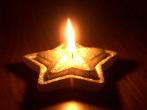 *179. Начерти у себя в тетради квадрат любой длины и найди его перимитер.*180. 54кг лука разложили в 6 ящиков. Сколько килограммов оказалось в каждом ящике?19ур.181. На посадку в огороде взяли 72 штуки семечек. Девятая часть, не проросла, сколько семечек проросло и не проросло?182. В школе был несколько дней карантин. С 9-го, по 19.Сколько дней был в школе карантин?183. Стекольщик вставляет за 1 час 3 окна. Сколько окон вставит стекольщик, если он будет работать 6 часов, и ему будет помогать ещё один стекольщик, с такой же рабочей силой?*184. Просмотри все эти пары чисел, и отними у каждой пары, её единицы.24, 48, 52, 53, 199, 45, 14, 27, 78, 55.185. а=21                          15+аа+56           а:3                  67-а48+а           а+а                 5+а3+а             9+4+а             66+а*186. В школе работало 27 учителей. Учеников на 73 больше. А комиссии в 10 раз меньше чем учеников. Сколько человек исполняющих роль комиссии работало в школе?+187. Рассмотри данную таблицу и пойми её закономерность.+188. Составь по этой таблице усложнённое задание.189. К выражению 45:9 придумай задачу.*190. На праздничный стол положили 54 банана. А яблок, на 9 больше. А апельсинов столько, сколько бананов и яблок вместе. Сколько на праздничном столе апельсинов?20ур.191. Друзья живут друг от друга на расстоянии 15м. Следующие дома стоят через 28м. Сколько всего метров пройдут  друзья от своего дома до его друга, и до соседних домов?192. Придумай задачу которая будет решатся только сложением.193. Придумай и реши примеры со скобками.194. Было несколько бутылок моющего средства. Когда их слили в одно ведро, стало 36литров. А когда добавили ещё одну такую бутылку, стало 45литров. Сколько бутылок моющего средства было сначала?*195. На праздник 8 марта каждый мальчик звена приготовил каждой девочке по 3 подарка. Всего подарков было 21. Сколько девочек было в звене? Сколько мальчиков было в звене?*196. Подчеркни примеры со скобками.77-22                      99-(5х7)3х(20-17)                9х8+8+38х9+36                   44+45-12197. Составь и запиши свою задачу.*198. Для покупки полотенца крёстному, маме нужно 122грн. Сейчас, у неё 32 грн, а у папы 25. Сколько денег нужно взять маме и папе для покупки 3 таких полотенец?21ур.199. На 1 вышивке 45 узлов. На второй, в 9 раз меньше. А на третьей, столько, сколько на первой и на второй вместе. Сколько узлов на третьей вышивке?200. Вычисли выражения.33-17+44             55-83                     4х7+12+201. Полторы селёдки стоят полторы копейки. Сколько копеек стоит 3 селёдки? (Реши задачу двумя способами).202. Поставь скобки так, чтобы равенства были верными.10-1х3=27                        5х8-34-22=28203. Какой отрезок нарисован горизонтально. Найди и начерти его.21ур.РАБОТА С БОЛЬШИМИ ЧИСЛАМИ204. Человек за 1 час вспахивает 6 соток земли. А трактор, в 8 раз больше. Сколько часов должен работать трактор, чтобы вспахать 64 сотки?205. Реши уравнения с проверкой, а затем составь обратные.Х:5=30                      7хХ=42Х+34=88                   6х8+Х=44206. Напиши цифрами.8дм 6см,                       9м 6дм 3см,8м 9дм 4см,                  7дм 22см,77дм 61см,                    5м 6дм 1см.Образец: 7дм, 5дм, 3см=753.+207. Из шланга нужно поливать огород 15 минут. А из ведра 45 минут. Одна сотка земли поливается из шланга за 3 минуты, а из ведра 5 мин. На сколько соток больше можно полить за 1 час со шлангом, чем с ведром?208. На поход в магазин люди взяли 344грн. Там они истратили на покупку 312грн, а остальные деньги, они отдали тёте. Сколько денег отдали тёте?209. Запиши числа.29, 97, 50, 31, 84, 66, 192, 78, 10, 15.*210. Начерти отрезок длиной 18см в косую по тетради, а затем  укороти его в 3 раза, и полученный отрезок начерти прямо.*211. 23+11                   51+28553-412                105-37*212. Мастер ремонтирует за месяц 269 инструментов. Сколько инструментов отремонтирует мастер за 3 месяца?213. Придумай свои уравнения с числами до 1000. И реши их.22ур.214. Посчитай устно.237+193      100+384               158-27230-111	228+458               193+710215. Для вышивки ковра понадобилось 8 клубков ниток каждый по 112м. На 1м ковра нужно 1м ниток. Какой площади был ковёр?216. Устно составь и реши подобную задачу по задачи  215.217.  В первом доме живут 125 человек. А во втором на 50 человек меньше. А в третьем столько, сколько в первом и втором доме вместе. Сколько людей живут в третьем доме?218. Х+233=541               300+Х=450158-Х=110                 Х-342=14219. Начерти отрезок 200мм, а затем на 20мм меньше.220. Вес всех зверей вместе, а кг. Тигр и лиса, вместе весят в кг. А курица и тигр с кг. Сколько в отдельности вес всех зверей?*221. Реши задачу, составив выражение, если, а=12, в=6.Петя занял у своего друга Юры, а грн. А у  Саши, в грн. Сколько всего денег занял Петя?222. 456+552                    400+300                   314+751218-173                     111+346                   556-116*223. Город в день потребляет 462л воды. Сколько литров воды будет употреблять город за 3 дня, если дневной расход воды увеличится  вдвое?*224. 567-329                   521+348344-143                   200-20023ур.225. 63л сока разлили в бочки. Сколько нужно бочек чтобы вместить 315л сока?226. Придумай подобную задачу и реши её.РАЗБОР ЧИСЕЛ ПО РАЗРЯДНЫМ СЛАГАЕМЫМПомни! Разобрать число по разрядным слагаемым это так:Например, число 629. Пишем 629=600+20+9.227. Разбери эти числа по разрядным слагаемым.344, 902, 65, 246, 873, 589, 831, 678, 196, 582.228. Разбери эти числа по составу.544, 941, 841, 570, 158, 825, 236, 193, 482.229. В село доставили 186 корзин. Их распределили по 3-м магазинам: бакалейный,бытовым, и продуктовом. Сколько в отдельности в 3 магазина привезли корзин?Разбери число, которое обозначает, сколько всего корзин привезли в село по разрядным слагаемым, и ты получишь ответ по своему усмотрению.230. Составь по таблице задачу и реши её.232. Из примеров на деление составь примеры на умножение и запомни способы.36:4=9                          27:3=760:6=10                        72:8=916:2=8                          45:5=8*233. На продуктовый склад привезли 329кг сала и на 40кг меньше мяса. Сколько всего продуктов привели на продуктовый склад?*234. Водонос носил строителям для раствора воду. За 4 часа он принёс 198л воды. Сколько воды принесёт водонос за 8 часов?*235. 677-111450+451 770-530214+15178+631500-29624ур.226. Реши задачу устно. Решение и выражение запиши.В ресторан привезли сок. Яблочный, вишнёвый и персиковый. Всего литров сока было 156. Сколько в отдельности  яблочного вишнёвого и персикового было соков?227. Пакет стоит 36 копеек. Сколько копеек уйдёт на 4 пакета, если они подешевеют на 8 копеек?228. Составь и реши примеры по таблице.ЗАДАНИЯ ДЛЯ ПРОВЕРКИ ЗНАНИЙ1. На склад привезли 174кг: муки и сухого молока поровну. Сколько в отдельности было килограммов муки и сухого молока.2. Найди перимитер прямоугольника, если его длина составляет 15см, а ширина на 3см меньше.3. Составь примеры из этих чисел.27, 61, 44, 55, 183, 691, 299, 467, 300, 597, 224, 451, 70.4. Вычисли закономерность чисел и вставь пропущенное число5. Купили шёлк, за 78грн, полотно, за 50грн, и капрон за 38грн. Сколько всего истратили денег?25ур.229. Пиджак стоит 144грн, а брюки на одну четвёртую часть дешевле. Какова стоимость брюк и пиджака вместе?Сначала умножаем единицы на имеемое число 2 множителя, затем десятки, сотни, и т. д.230. Реши задачу используя в действиях умножение в столбик.В магазине телефонов было 56 аппаратов. За день довезли в 3 раза больше, и выкупили одну вторую часть. Сколько телефонов стало?231. Выполни умножение в столбик.785             735           567           300х  2             х   4           х   2          х   3232. Есть отрезок длиной 14см. Его укоротили вдвое. Начерти получившиеся отрезок.+233. На карточке с деньгами есть 640грн. С нее снимали 4 раза по одной и той же сумме. После снятий на ней осталось 112грн. По какой сумме снимали с карточки за 1 раз?*234.  500         789          670         214х   3        х   4         х   9        х   4*235. Вес сухого цемента 48кг. А мокрого, в 2 раза тяжелее. Сколько весит мокрый цемент?*236. Пешком человек доберётся до магазина за 30 мин. А на машине в 3 раза быстрее. На сколько минут быстрее доберётся человек на машине, чем пешком?26ур.237. Зимой в холодном коровнике корове требуется 52кг сена за месяц. А в тёплом на 9кг меньше. Сколько килограммов сена за месяц понадобится четырём коровам, если хозяин утеплит коровник?238. Выполни устно.679+2        511+15        456+23345-251     789-9           520+20600+700     236-5          590+2239.   567          219        780       67+  89         х   5        х  2      х  4240. Четыре рыбы завесили на 2кг. На сколько граммов завесит одна рыба?241. Прочитай и запиши числа.242. Разбери числа на разрядные слагаемые.568, 664, 689, 456, 688, 560, 686, 342.243. 457-Х=180 		218хХ=654		268:Х=134		Х+90=674*244. 678х7         234х7           120х9569х5         532-242        670+320*245. 990-90          567х2           568+345321-78          560+345        563х4.*246. На ярмарке продавали: хлопок, ситец и бархат. Цена всего материала 410грн. Цена хлопка и ситца 143грн, а ситца и бархата 164. Найди отдельно цену каждого материала.27ур.ДЕЛЕНИЕ В СТОЛБИК1 делимое: 4 сотни. 4 разделить на 2, получаем 2. Затем работаем с десятками: 3 десятка делим на 2. Деление не получается, подбираем меньшее число, которое будет делиться на 2. Мы подобрали число 2. 2 делим на 2, получаем 1 и в остатке 1. Затем сносим в единицы остаток 1 и добавляем 2 единицы: 12 делим на 2, получаем 6.6 отнимаем 6, получаем 0.247. Раздели в столбик.568:2  340:5  318:6  542:2 458:5  400:10  218:2 320:4248. На машину «Рено» можно нагрузить 520кг, а на машину «Жук», в 5 раз меньше. Сколько килограммов можно нагрузить на машину «Жук»?249. Придумай 10 примеров на деление в столбик и реши их.230. Самостоятельная работа.1 вариант.                  2 вариант.780х5                                     450х7346:2                                      322+57231. Рассуждая по рисунку, найди вес одного багажа, у которых одинаковый объём.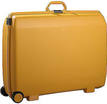 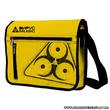 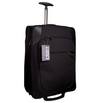 \162кг*232. Бумажный завод изготовляет 568кг бумаги за 2 дня. Сколько бумаги изготовит завод за неделю?*233.   200:2             678х5          225+244215:5             89х4            342-67348:6             234х2          453-218*234. Элли и Страшила весят 28кг, а Страшила и лев, в 2 раза больше. Все герои весят 84кг. Найди отдельно массу каждого.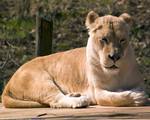 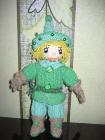 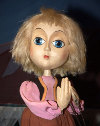 кг_____________________________84кг.28ур.235. Рассмотри число и его объяснение и по такой же схеме прокомментируй число 67678.Число: 85347. В нём 85 тысяч, 3 сотни, 4 десятка, 7 единиц.236.  400:2     678:6            235:3180:6             322:2            525:5568+567        650х9           452х3237. Длина отрезка 216см. Укороти его в восемь раз и начерти что получилось.238. Нарисуй в тетради: Треугольник, прямоугольник, квадрат и круг.+239. У продавца были гири: 1 кг, 2кг и 4кг и чашечные весы. Какой вес он может взвесить с помощью этих гирь, если гири он кладет только на одну чашку весов?240. Переведи в дециметры.78см,  2м,  40см, 1км, 45м, 32см, 57м.241. Длина нитки намотанной на катушку 1м 45см. Сколько понадобится катушек, чтобы намотать 8м 70см?*242. Пробег автобуса 875км. А машины, 5 раз меньше. На сколько больше пробег автобуса, чем машины?*243. В большой банке с витаминами 195 капсулы. В средней, в 3 раза меньше, а в маленькой, в 5 раз меньше чем в средней. Сколько капсул в маленькой банке?*244. Реши примеры если, а=8, б=12.458хб              440: а            бха567+б             512:а             764ха29ур.245. Придумай 5 примеров на деление и 5 на умножение и реши их.+246.  Буратино снял номер в сказочной гостинице. За проживание в номере Буратино должен платить 1 сольдо в день. У Буратино есть купюры в 1 сольдо и в 2 сольдо. Как он сможет расплачиваться за гостиницу на протяжении 3 дней, если платить надо ежедневно?247. Периметр квадратного участка 270м. Для полива всего этого участка понадобилось 2700л воды. Сколько литров воды понадобится для полива одного метра?Справочник величин567кг-324г                           678:521см-584мм                         326х9249. Осенний вес поросёнка 70кг400г. На весну его вес стал 98кг470г. На сколько кг и г  поправился поросёнок?250. Из 15кг тростника получается 5кг сахара. Сколько кг сахара можно получить из 450кг тростника?251. Вычисли периметр прямоугольника с длиной 6см9мм и шириной 2см8мм.*252. На заправочной станции есть 7 канистр  бензина по 270л каждом. За день заправилось 12 машин по 18л и 20машин по 24л. Сколько бензина осталось на заправочной станции?*253.   890-623                      234:4+56300х8                          678+893551х5                          218х16Объяснение:  Работаем по такому же принципу как с умножением на однозначное число, только сначала умножаем на еденицы, а потом на десятки. Полученные числа складываем.30ур.254.   457х76            503х10              688х34255. Строители работали 5 дней. За 1 день они расходовали 2 мешка цемента по 3кг. Сколько кг цемента было расходованно за эти 5 дней?256. Почтальойну нужно доставить 434 письма. Он уже доставил 288 писем. Во сколько квартир ему ещё нужно доставить писем если в каждую квартиру требуется по 2 письма?257. Подставь числа вместо букв и реши задачу составив выражение.С 1 плантации собрали а кг зерна, а со 2  -             б кг. Сколько кг зерна собрали с 2 плантаций вместе?258.     890х7                      435х78568+369                    645:3259. Начерти отрезок длиной 8см. А затем узнай его длину, если его увеличить в 16 раз?260. Найди периметр прямоугольника.261. Придумай задачу с вопросом «Сколько денег осталось в кассе?*262. В кассе было 999грн. 4-м клиентам выдали по 135грн и 3-м по 110грн. Сколько гривен осталось в кассе?*263. Переведи в копейки; 6грн 15коп, 9грн, 1грн, 3грн 8коп, 2грн, 5коп.*264. Издательству нужно напечатать 5 книг по 137 страниц. Сколько издательству нужно страниц чтоб напечатать эти книги?31ур.265. Посчитай устно.785+400                   899:899                 60+402м+8см                    675кг+90кг           200-150266. 900:900                 120:12012:12                     567+0:567267. Ученикам дано 15 минут для выполнения 3 заданий. Они уже выполнили 2 задания и на это потратили 10 минут. Сколько минут у них ушло на одно задание?268. Масса нетто конфет 126г. Всего конфет 9. Сколько граммов весит одна конфета?269. Для пошивки 6 ковров понадобилось 66м ткани. Сколько метров ткани понадобится для1ковра?270. Поставь нужный знак.400_5 =80                         120_50=7080_8=640                          90_90=180*271. Рост папы 1м 76см. Сына, в 2 раза меньше, а мамы на 77см больше чем сына. Каков рост мамы?*272.    270:3                           423х7-349890-10х2                     (272+38):2*273. Придумай задачу на умножение и сложение и реши её.32ур.274. Устно реши примеры и задачу.789+34                                      50+50345-78                                       27-1590+100                                      679-79В А классе учится 28 детей, в Б классе на 4 ребёнка меньше. Сколько детей учится в Б классе?275. Швейная мастерская пошила 14 украинских костюмов, а русских, в 2 раза меньше, а белорусских на 3 больше, чем русских. Сколько белорусских костюмов пошила фабрика?276.  (789-98)х8                       720:876х7-90х5                       568:6456х58-20                      896:896277. Измерь длину и ширину прямоугольника и найди его периметр.278. Приплюсуй длины отрезков._______________________________________________________________________________________279. Реши задачу.280. Рассмотри решение примера на деление с остатком.695/_9____63  /77(Остаток 2).----65-63-----2281.     46:5                                 (77+25)х6783+(45х76)                   900:10282. Самолётам нужно пролететь расстояние 306км. Самолёт ТУ112 пролетел расстояние 155км. Самолёт ТУ117на70кмбольше. Сколько км осталось лететь каждому из самолётов?*283. Туристическая компания за день принимает по 18 человек. Сколько человек может принять туристическая компания за месяц, если их станет на 2 больше?*284. Найди периметр квадрата со сторонами 16см.Доли33ур.285. Что такое доли: это одна часть от числа.Например: Число 262, найти одну вторую часть.Пример:  найди 1  от 262.2Решение: 262:2=131.286. Вычисли.От 464 1 , от 366 1 , от 630 1 , от 248 12              3               7               8.287. На судно привезли 360л питьевой воды.14часть израсходовали. Сколько воды осталось?288. На катушке намотано 276м шланга. Но использовали 1 часть. Сколько метров шланга осталось на катушке?289. Найди одну пятую  каждого отрезка.__________________________________________________________________290.    810:9 - (538+18)                 268:4-46(99+98):6                            896+15:3291. В улье живёт 120 пчёл. 1 полетела за мёдом. Сколько пчёл осталось в улье?292. На завод привезли 30л чернил. Для заправки 1 ручки требуется 6г чернил. Сколько таких ручек можно заправить?*293. На пароходной сети можно поймать 116кг кильки. А на ручной, на 1 часть меньше.  Сколько кг кильки можно поймать, опустив два раза пароходную и ручную сеть?*294. Из 25кг зерна можно сделать 5 кг муки. Сколько муки можно сделать из 125кг зерна?*295. Найди 1от 728, 1от 525, 1от 999, 1от 60.7              5              9              234ур.296.(Посчитай устно).Найди 1 от 600, от 440, от 550, от 120.1 от 12, от 60, от 120, от 96.+297. Столяр за 8 дней изготовил 15 стульев. Сколько стульев изготовит столяр за 16 дней?  (Рассмотри подсказку плана решения) с. 81.Подсказка плана решения:За 3 дня столяр изготовит 45 стульев. А за 4 дня 60 стульев.298. В 1 кокосе содержится 80г кокосового сока. Сколько граммов кокосового сока содержится в 18 таких кокосах?299.   (629-222) х 5                600:281:9+568:4                    450х21300. С 1 гектара пшеницы собрали 214кг моркови. Сколько кг моркови можно собрать с 1 части гектара?                                                  2301. Найди 1 от  800, от 420, от 440. 1 от 255,4                                        5от 550, от 415, от 230.*302. На остановке стоит 128 человек. 1-й автобус забрал 28 человек, 2-й 56, а 3-й остальных. Какова вместительность 3 автобуса, если каждый автобус набирал полную вместительность?*303. Найди одну третью отрезка длиной 166см, и одну пятую отрезка длиной 555см.*304. Вычисли выражения с проверкой.450:9                  (216-25)х3            245:5х235ур.305. Из 4г молотого кофе можно получить 2 чашки напитка. Сколько г молотого кофе нужно чтоб получить 13 чашек напитка?306. Придумай и реши задачу на приведение к единицам.307.     435:5              780:3                       0х0211х7	288х23                    5х7308. Корове на зиму требуется 816кг сена. За 2 месяца зимы она съела одну вторую часть фуража. Сколько кг сена осталось?309. Найди периметр прямоугольника с длиной 17см, шириной 29см.310. В пресс-службу завезли 4л чернил. На сколько дней хватит чернил пресс-службеЕсли на каждую неделю расходуется 400г чернил?*311. 3 грузовика перевезли 663кг древесины.Сколько кг древесины перевезут 6 грузовиков?*312. Вычисли выражения если, а=12, б=20.219+а-б                890:б                (а+а): б116ха                   230хб                576-(б+б)*313. Найди периметр прямоугольника.Задания для проверки знаний1. На парковочной станции припарковалось 23 машины. Через некоторое время от станции отъехало 37 машин, и приехало 12. Сколько машин осталось на парковочной станции?2. Хозяйка купила 6 кг яблок. 1кг 200г ушло на яблочный сок. 3кг 420г на варенье. А остальное съели. Сколько яблок съели?3. Найдите периметры квадратов со сторонами: 7см, 19см, 34см, 10см.4. Придумай 6 своих примеров и реши их.+5. Сколько нужно бумаги чтоб обклеить этот четырехсторонний куб?36ур.314. Для удобства перевозки гречихи ее разложили в 9 мешков по 34кг в каждом. Сколько всего было гречихи?ОБОБЩЕНИЕ И ПОВТОРЕНИЕ ПРОЙДЕННОГО ЗА 3 КЛАСС. А ТАК ЖЕ СЕКУНДЫ. МИНУТЫ. ЧАСЫ. ДНИ. НЕДЕЛИ. МЕСЯЦЫ315.    514х21                       678:6235+777                      565-499+316. Какую фигуру можно получить, удлинив квадрат?317. На земельном участке 5 соток отведены для картофеля, 3 стоки для лука, и 6 соток для моркови. Сколько кг можно собрать в отдельности картофеля лука и моркови, если с 1 сотки приходится по 97кг любых насаждений?318.   Х:78=2                        789хХ=145565-Х=88                   344+129319. С 7 овец настригли 23кг шерсти. Сколько шерсти можно настричь с 14 таких овец?*320. На папирусную фабрику завезли 15кг деревянной коры и из чего получили 12кг бумаги. Сколько бумаги можно получить из 30кг коры?*321.    333+245                         845-98(546:6)х12+8                  (211х3):2-3*322. Придумай похожую задачу №320 и реши ее.37ур.323. Найди периметр прямоугольника.324. В школу привезли 15 пачек тетрадей по 14 тетрадей в каждой. Сколько тетрадей осталось в школе, если уже израсходовали половину?325.    345х3+22                         420:7-76326. С 6 коз надоили 18л молока, это 1 часть3удоя всех коз на ферме. Сколько всего коз было на ферме?327. Колесо с плотной резиной стоит 56грн, а с обычной на 15грн меньше. Сколько денег нужно уплатить за 6 плотных и 3 обычных колеса вместе?328.    768:3                         211х6541:4                        562х65339:2                        324х2*329. Вычисли периметр прямоугольника.*330. Цена рубашки на овечьем меху 112грн, а кожаная на 1 часть дешевле. Найди цену 7 кожаных и 5 овечьих рубашек вместе.*331.   (723 – 234) х (322 – 199)(158+129) х 43*331. 68кг картофеля и 52кг лука разложили в ящики по 14кг в каждом. Сколько ящиков понадобилось?38ур.Посчитай устно.332.     777:10                        212:2320:0	                   640х1115:5                          111:111333.  В начале учебного года для класса закупили 124 тетради по 4 на каждого. Сколько учеников в классе?+334. Придумай задание с логической нагрузкой.335. Сова, Винни-Пух и Пятачок покрасили 266м изгороди. Сова и Винни-Пух работали одинаково и покрасили 188м. Сколько метров изгороди покрасил каждый?336. Хозяин купил 6л зелёной краски и 7л белой. За всю покупку он заплатил 120 грн. Какова стоимость 3л белой краски, если известно, что 1л зелёной краски стоит 15 грн и их стоимость одинаковая?337. Оля задумала четырехзначное число. В классе единиц тысяч стоит число 6, в классе сотен число 8, в классе десятков число 4 и в классе единиц число 7. Какое число задумала Оля? Запиши его.338.    228+646-547             (698-115)х1249+78х26-100            964 - Х=886*339. У ребёнка было 23 леденца. После того как он отдал несколько леденцов брату и сестре у него осталось только 9. Сколько леденцов ребёнок отдал каждому, если известно, что одна вторая часть леденца из которых он отдел сестре составляет 4?*340.    (10+45):5                          120+120-36180:6+(43-14):7              210:3Х826Х34-87                         (234+145)-87*341. Переведи:2мин – в сек;                      5ч. – в мин.2сут. – в ч.                          1мес. – в дни.39ур.342.             Запомни:В МИНУТЕ – 60 СЕКУНД;В ЧАСЕ – 60 МИНУТ;В СУТКАХ – 24 ЧАСА;В МЕСЯЦЕ – 29, 30 ИЛИ 31 СУТОК в зависимости от месяца (см. стр. 79).В ГОДУ – 365 ДНЕЙ, В ВЫСОКОСТНОМ1 ГОДУ 366 ДНЕЙ;В ВЕКЕ – 100 ЛЕТ.1: ВЫСОКОСТНЫЙ год это год, в котором не 354 дней, а 366. Когда в феврале не 28, а 29 дней. Такой год бывает раз в 4 года.Сколько дней в каждом месяце:Прочитай и запомни:В Январе 31 день.В Феврале 28 или 29 дней.В Марте 31 день.В Апреле 30 дней.В Мае 31 день.В Июне 30 дней.В Июле 31 день.В Августе 31 день.В Сентябре 30 дней.В Октябре 31 день.В Ноябре 30 дней.В Декабре 31 день.Примечание: Сутки заканчиваются в 00.00. часов. (В 12 часов ночи)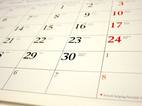 343. Какой сейчас месяц и сколько в нем дней?344. Переведи:1) 450 лет – в века;                  5) 4 Марта – в дни2) 15сут. – в часы;                   6) 3 Сентября – в дни3) 90мин. – в сек.                     7) 2 Апреля – в дни4) 3 Декабря – в дни:               8) 5 Ноябрей – в дни345. У сказочной девочки День Рождения был 18 Мая. Какое сегодня число в сказочном городке, если до ее дня рождения осталось 36 дней?????????346. Сколько часов осталось до Нового года, если сегодня 30 декабря? (обратись за помощью на стр. 79).347. Назови все весенние, осенние, зимние и летние месяцы, не подглядывая на стр. 79.348. А теперь скажи, сколько дней во всех зимних, весенних, летних и осенних месяцах не подглядывая на стр. 79.Вот и закончился 3 класс!Вот и пролетел этот учебный год.Ты идешь на летние каникулы. Но это не значит, что ты должен бездельничать в свободное время.Конечно, ты можешь отдыхать: ходить на море, в парк, на пикники, и т. д. Но мы тебе советуем выделить хотя бы один день в неделю, чтобы позаниматься уроками. Ведь впереди у тебя 4 класс. Последний класс в младшей школе. Далее ты пойдешь в старшую. У тебя добавятся новые предметы, и по каждому будет свой учитель. Но чтобы успешно закончить 4 класс и приступить к пятому, тебе нужно хоть немножко во время каникул уделять время учебе, чтобы успешно выпустится из младшей школы,  и продолжить увлекательнейший путь к знаниям.Мы понимаем, что тебе хочется отдохнуть после целого года учёбы, но ты, должен понимать, что впереди взрослая жизнь, и ты, именно ты решаешь, какова она будет. Безусловно, отдыхать в летние каникулы  нужно, но, тем не менее, хоть иногда, вспоминай об учебе. Ведь никто не устроит твое будущее кроме тебя.Желаем тебе успехов и приятных каникул!Встретимся в 4 классе. Пока!1 3 4 5 6 8 10 11 12 13 14 16 2022 23 25 26 27 29 30 32 34 38Собака – 15кгКролик - ? на 10кг меньше собаки.Лисица -? На 12кг больше кролика.Масса лисицы -?Решение1) 15-10= …(кг)2) …+12= …(кг)Ответ: …кг масса лисицы.3х1=33х2=63х3=93х4=123х5=153х6=183х7=213х8=243х9=273х10=304Х2=84Х3=124Х4=164Х5=204Х6=244Х7=284Х8=324Х9=364Х40=405х2=105х3=155х4=205х5=255х6=305х7=355х8=405х9=455х10=50Название и числоЗа 1 деньЗа 7 днейКоличество6 машин? машинВопрос1) Сколько машин ремонтирует ремонтник за 7 дней?2) Во сколько раз больше ремонтник ремонтирует машин за 7 дней, чем за 1?6Х2=126Х3=186Х4=246Х5=306Х6=366Х7=426Х8=486Х9=546Х10=605х842:642+7НазваниеЁлкаСоснаКоличество45грн.?грн. На 5грн меньше ёлки.ВопросКакова стоимость сосны? Во сколько раз сосна дешевле ёлки?7Х2=147Х3=217Х4=287Х5=357Х6=427Х7=497Х8=567Х9=637Х10=705х8=40НазваниеПапаМамаСынКоличество84кгНа 31кг меньшеНа 15кг меньше мамыВопросСколько весит сын?8х2=168х3=248х4=328х5=408х6=488х7=568х8=648х9=728х10=80Название1-й спортсменКоличество2кмВопросНа сколько метров и дециметров пробежал1-й спортсмен, чем 2-й? Сколько метров пробежал 3 спортсмен?2-й спортсмен1км 56дмВопросНа сколько метров и дециметров пробежал1-й спортсмен, чем 2-й? Сколько метров пробежал 3 спортсмен?3-й спортсмен?км, на 4 дм меньше, чем 1 спортсмен.ВопросНа сколько метров и дециметров пробежал1-й спортсмен, чем 2-й? Сколько метров пробежал 3 спортсмен?а:2а-16ах6а-3а:7+6ах818:аа=8а=54а=7а=7а=35а=8а=2Х:5=3Х=5х3Х=15.4хХ=16Х=16:4Х=415:5=33=3Ответ: Х=15.4х4=1616=16Ответ: Х=4.9х2=189х3=279х4=369х5=459х6=549х7=639х8=729х9=819х10=90.12141618?12НазваниеКоличествоВопросСколько всего продуктов привезли на завод по изготовлению варения?Сахар260кгВопросСколько всего продуктов привезли на завод по изготовлению варения?Клубника?кг, на 30кг меньше чем сахара.ВопросСколько всего продуктов привезли на завод по изготовлению варения?Смородина231.Составь и реши подобную задачу.На 20кг меньше чем клубники.ВопросСколько всего продуктов привезли на завод по изготовлению варения?1 слагаемое110566352 слагаемое27887147сумма???Уменьшаемое82299458Вычитаемое60181111Разность???1216202428УМНОЖЕНИЕ В СТОЛБИК Пример х 1453435СотниДесяткиЕдиницы773100555Весь материал 410грн.Хлопок и ситец 143грн.Ситец и бархат 164грн.Пример:                432 \-4      \__2___      \2163-2__12-12__01см=10мм                  1кг=1000г1дм=10см1м=10дм, 1000см.УМНОЖЕНИЕ В СТОЛБИК НА ДВУХЗНАЧНОЕ ЧИСЛО311х 52------622+1555--------7775ПравилоЕсли а : а то получим в частном 1.Например: 458:458=1?кг в 3 тачках по 20кгВсего песка – 180кг? тачек на остальной песок.Запомни!Чтобы найди долю от числа, нужно разделить число, от которого ищем долю на часть.